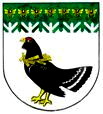 от 30 ноября 2020 года № 490Об утверждении Порядка разработки и составленияпроекта бюджета Мари - Турекского муниципального района Республики Марий ЭлВ соответствии со статьей 169 Бюджетного кодекса Российской Федерации и разделом II Положения о бюджетном процессе в Мари – Турекском муниципальном районе Республики Марий Эл, утвержденного решением Собрания депутатов Мари – Турекского муниципального района Республики Марий Эл от 27 мая 2020 года № 87, администрация Мари-Турекского муниципального района Республики Марий Эл п о с т а н о в л я е т:1. Утвердить прилагаемые:- Порядок разработки и составления проекта бюджета Мари – Турекского муниципального района Республики Марий Эл;- график разработки проекта бюджета Мари – Турекского муниципального района Республики Марий Эл.2. Признать утратившими силу постановление администрации Мари – Турекского муниципального района от 09 июля 2014 года № 481 «Об утверждении Порядка разработки и составления проекта бюджета муниципального образования «Мари - Турекский муниципальный район».3. Настоящее постановление разместить на официальном сайте Мари-Турекского муниципального района в информационно-телекоммуникационной сети «Интернет».4. Контроль за исполнением настоящего постановления возложить на руководителя Финансового управления администрации Нигматуллину А.А. ПОРЯДОКсоставления проекта бюджета Мари – Турекского муниципального района Республики Марий ЭлI. Общие положения1.Понятия, используемые в настоящем Порядке, означают следующее:текущий финансовый год - год, в котором осуществляется исполнение бюджета, составление и рассмотрение проекта бюджета на очередной финансовый год;очередной финансовый год - год, следующий за текущим финансовым годом;плановый период - два финансовых года, следующие за очередным финансовым годом;отчетный финансовый год - год, предшествующий текущему финансовому году;отчетный период-отчетный финансовый год, текущий финансовый год и год, предшествующий отчетному финансовому году;субъекты бюджетного планирования-органы местного самоуправления Мари-Турекского муниципального района Республики Марий Эл (Собрание депутатов Мари-Турекского муниципального района Республики Марий Эл, Администрация Мари-Турекского муниципального района Республики Марий Эл, Финансовое управление администрации Мари-Турекского муниципального района Республики Марий Эл, Муниципальное учреждение «Отдел образования и по делам молодежи администрации Мари-Турекского муниципального района Республики Марий Эл», Отдел культуры, физической культуры и спорта администрации Мари-Турекского муниципального района Республики Марий Эл);предельные базовые бюджетные ассигнования бюджета Мари-Турекского муниципального района Республики Марий Эл -бюджетные ассигнования бюджета Мари-Турекского муниципального района Республики Марий Эл, объем которых рассчитан по единой методике, предусматривающей корректировку утвержденных решением Собрания депутатов Мари-Турекского муниципального района о бюджете Мари-Турекского муниципального района Республики Марий Эл на текущий финансовый год и на плановый период бюджетных ассигнований бюджета Мари-Турекского муниципального района Республики Марий Эл на плановый период с учетом изменений параметров прогноза социально-экономического развития Мари-Турекского муниципального района, принятых в текущем финансовом году изменений в решение Собрания депутатов Мари-Турекского муниципального района о бюджете Мари-Турекского муниципального района Республики Марий Эл на текущий финансовый год и на плановый период, внесенных в текущем финансовом году изменений в сводную бюджетную роспись бюджета Мари-Турекского муниципального района Республики Марий Эл и других факторов, установленных указанной методикой, а также расчет объема бюджетных ассигнований бюджета Мари-Турекского муниципального района Республики Марий Эл на второй год планового периода путем приведения в условия этого года базовых бюджетных ассигнований первого года планового периода исходя из непревышения общего объема базовых бюджетных ассигнований общего объема расходов бюджета Мари-Турекского муниципального района Республики Марий Эл, предусмотренного на второй год планового периода, без учета условно утверждаемых расходов;дополнительные бюджетные ассигнования бюджета Мари-Турекского муниципального района Республики Марий Эл на очередной финансовый год и на плановый период-бюджетные ассигнования бюджета Мари-Турекского муниципального района Республики Марий Эл, объем которых рассчитан как разница между общим объемом расходов бюджета Мари-Турекского муниципального района Республики Марий Эл без учета условно утверждаемых расходов и общим объемом базовых бюджетных ассигнований в соответствующем финансовом году.II. Общие вопросы разработки проектабюджета Мари-Турекского муниципального района Республики Марий Эл2. В целях формирования проекта бюджета Мари-Турекского муниципального района Республики Марий Эл на очередной финансовый год и на плановый период (далее–проект местного бюджета, местный бюджет) Администрация Мари-Турекского муниципального района Республики Марий Эл:а) утверждает бюджетный прогноз (изменения бюджетного прогноза) на долгосрочный период;б) утверждает основные показатели прогноза социально-экономического развития Мари-Турекского муниципального района, основные направления бюджетной и налоговой политики Мари-Турекского муниципального района;в) утверждает муниципальные программы Мари-Турекского муниципального района (далее-муниципальные программы) и изменения в них;г) осуществляет составление проекта местного бюджета и представляет его на рассмотрение в Собрание депутатов Мари-Турекского муниципального района;д) определяет перечень субъектов бюджетного планирования Мари-Турекского муниципального района.3. При формировании проекта местного бюджета Финансовое управление администрации Мари–Турекского муниципального района Республики Марий Эл:а) организует разработку проекта местного бюджета;б) устанавливает перечень и сроки представления субъектами бюджетного планирования, Управлением Федеральной налоговой службы по Республике Марий Эл, иными территориальными органами федеральных органов исполнительной власти, государственных органов исполнительной власти Республики Марий Эл отчетных и прогнозных данных, необходимых для разработки и рассмотрения проекта местного бюджета на очередной финансовый год и на плановый период и материалов к нему;в) разрабатывает основные направления бюджетной и налоговой политики Мари-Турекского муниципального района;г) разрабатывает проект бюджетного прогноза (проект изменений бюджетного прогноза) на долгосрочный период; д) разрабатывает проект местного бюджета, определяя основные характеристики проекта местного бюджета, порядок и методику планирования бюджетных ассигнований местного бюджета, распределяет расходы местного бюджета в соответствии с классификацией расходов бюджетов Российской Федерации;ж) доводит до субъектов бюджетного планирования предельные объемы бюджетного финансирования на очередной финансовый год и на плановый период (включая распределенные Администрацией Мари-Турекского муниципального района предельные объемы расходов инвестиционного характера);з) обеспечивает методологическое руководство разработкой субъектами бюджетного планирования и администраторами доходов местного бюджета бюджетных проектировок на очередной финансовый год и на плановый период;и) согласовывает с главными администраторами (администраторами) доходов и главными администраторами (администраторами) источников финансирования дефицита местного бюджета объемы доходов и источников финансирования дефицита местного бюджета, а также поступлений от оказания платных услуг и осуществления приносящей доход деятельности;к) разрабатывает проекты программ муниципальных внутренних заимствований Мари-Турекского муниципального района, муниципальных гарантий Мари-Турекского муниципального района на основании данных, представленных Администрацией Мари-Турекского муниципального района;л) осуществляет оценку ожидаемого исполнения местного бюджета за текущий финансовый год;м) составляет и представляет в Администрацию Мари-Турекского муниципального района проект решения Собрания депутатов Мари-Турекского муниципального района о местном бюджете, а также документы и материалы, представляемые в Собрание депутатов Мари-Турекского муниципального района одновременно с проектом местного бюджета;н) разрабатывает прогноз основных параметров консолидированного бюджета Мари-Турекского муниципального района Республики Марий Эл;о) осуществляет иные полномочия в соответствии с законодательством.4. При формировании проекта местного бюджета Администрация Мари-Турекского муниципального района:4.1. Отдел по экономическому развитию территорий администрации Мари-Турекского муниципального района:а) разрабатывает основные показатели прогноза социально-экономического развития Мари-Турекского муниципального района на среднесрочный период;б) представляет в Финансовое управление администрации Мари– Турекского муниципального района Республики Марий Эл основные показатели прогноза социально-экономического развития Мари-Турекского муниципального района на среднесрочный период, в том числе в разрезе поселений, входящих  в состав Мари-Турекского муниципального района, по форме согласно приложению №1 к настоящему Порядку, используемые в качестве исходных данных для расчета доходов местного бюджета, в том числе в разрезе поселений, входящих в состав Мари-Турекского муниципального района;в) определяет совместно с Финансовым управлением администрации Мари–Турекского муниципального района Республики Марий Эл состав расходов инвестиционного характера и параметры муниципальной поддержки субъектов инвестиционной деятельности в форме муниципальных гарантий Мари–Турекского муниципального района;г) формирует совместно с Финансовым управлением администрации Мари–Турекского муниципального района Республики Марий Эл перечень муниципальных программ и обеспечивает методологическое руководство по разработке муниципальных программ;д) согласовывает совместно с Финансовым управлением администрации Мари–Турекского муниципального района Республики Марий Эл предложения субъектов бюджетного планирования, являющихся ответственными исполнителями муниципальных программ, по внесению изменений в соответствующие муниципальные программы;е) в пределах доведенного Финансовым управлением администрации Мари–Турекского муниципального района Республики Марий Эл предельного объема расходов инвестиционного характера совместно с отделами Администрации Мари–Турекского муниципального района Республики в установленном порядке разрабатывает проект муниципальной адресной инвестиционной программы на соответствующий год в разрезе объектов капитального строительства и мероприятий в отношении данных объектов с указанием отраслей отдельно по объектам капитального строительства муниципальной собственности Мари–Турекского муниципального района;ж) устанавливает перечень и сроки представления в Отдел по экономическому развитию территорий администрации Мари-Турекского муниципального района  субъектами бюджетного планирования отчетных и прогнозных данных, необходимых для разработки основных показателей прогноза социально-экономического развития Мари-Турекского муниципального района.4.2. Комитет по оперативному управлению муниципальным имуществом и земельными ресурсами администрации Мари-Турекского муниципального района разрабатывает проект программы приватизации муниципального имущества Мари-Турекского муниципального района на очередной финансовый год и на плановый период.5. При формировании проекта бюджета:а) субъекты бюджетного планирования:готовят и в пределах своей компетенции реализуют предложения по оптимизации состава закрепленных за соответствующими главными распорядителями (распорядителями) средств местного бюджета расходных обязательств и объема ассигнований, необходимых для их исполнения (в пределах бюджета субъекта бюджетного планирования);осуществляют свои полномочия в отношении бюджетных ассигнований местного бюджета, в том числе выделяемых на реализацию муниципальных программ, по которым они являются ответственными исполнителями, включая бюджетные ассигнования местного бюджета, предусмотренные главным распорядителям средств местного бюджета, являющимся соисполнителями (участниками) соответствующих муниципальных программ;представляют в Финансовое управление администрации Мари– Турекского муниципального района Республики Марий Эл предложения по распределению по кодам классификации расходов бюджетов бюджетных ассигнований на очередной финансовый год и на плановый период (обоснования бюджетных ассигнований), выделяемых на реализацию соответствующих муниципальных программ;формируют предложения по внесению изменений в соответствующие муниципальные программы;распределяют по главным распорядителям средств местного бюджета, являющимся соисполнителями (участниками) соответствующих муниципальных программ, бюджетные ассигнования на очередной финансовый год и на плановый период, выделяемые на реализацию муниципальных программ;представляют паспорта (проекты паспортов) соответствующих муниципальных программ (проекты актов о внесении изменений в указанные паспорта), а также иную информацию по соответствующим муниципальных программам для внесения в Собрание депутатов Мари– Турекского муниципального района одновременно с проектом решения Собрания депутатов Мари–Турекского муниципального района о местном бюджете;формируют предложения по распределению по кодам классификации расходов бюджетов бюджетных ассигнований на очередной финансовый год и на плановый период (обоснования бюджетных ассигнований) по соответствующим непрограммным направлениям деятельности;представляют в Финансовое управление администрации Мари– Турекского муниципального района Республики Марий Эл и в Отдел по экономическому развитию территорий администрации Мари-Турекского муниципального района материалы, необходимые для разработки проекта местного бюджета;представляют в Финансовое управление администрации Мари – Турекского муниципального района Республики Марий Эл проекты методик распределения и порядка (включая цели и условия) предоставления субсидий  и иных межбюджетных трансфертов бюджетам поселений, входящих в состав Мари-Турекского муниципального района, а также исходные данные для расчетов и расчеты субсидий  и иных межбюджетных трансфертов бюджетам поселений, входящих в состав Мари-Турекского муниципального района;представляют в Финансовое управление администрации Мари– Турекского муниципального района Республики Марий Эл предложения по вопросам соответствующей сферы деятельности, необходимые для подготовки пояснительной записки к проекту решения Собрания депутатов Мари–Турекского муниципального района о местном бюджете;подготавливают другие данные и материалы, необходимые для составления проекта местного бюджета;б) главные администраторы (администраторы) доходов местного бюджета представляют в Финансовое управление администрации Мари– Турекского муниципального района Республики Марий Эл информацию о прогнозе поступлений в местный бюджет налоговых и неналоговых доходов на очередной финансовый год и на плановый период по форме согласно приложению № 2 к настоящему Порядку; в) главные администраторы (администраторы) источников финансирования дефицита местного бюджета представляют в Финансовое управление администрации Мари–Турекского муниципального района Республики Марий Эл информацию о прогнозе поступлений по источникам финансирования дефицита местного бюджета.III. Разработка проекта бюджета Мари – Турекского муниципального района Республики Марий Эл6. В проекте решения Собрания депутатов Мари – Турекского муниципального района Эл о местном бюджете должны содержаться основные характеристики местного бюджета.К основным характеристикам местного бюджета относятся общий объем доходов бюджета, общий объем расходов бюджета и дефицит бюджета, а также иные показатели, установленные Бюджетным кодексом Российской Федерации, законами Республики Марий Эл, муниципальными правовыми актами Мари–Турекского муниципального района.7. В проекте решения Собрания депутатов Мари – Турекского муниципального района о местном бюджете в том числе должны быть определены следующие характеристики:источники финансирования дефицита местного бюджета;верхний предел муниципального внутреннего долга Мари – Турекского муниципального района Республики Марий Эл по состоянию на 1 января года, следующего за очередным финансовым годом и каждым годом планового периода, с указанием в том числе верхнего предела долга по муниципальным гарантиям.8. Составление проекта местного бюджета осуществляется Администрацией Мари – Турекского муниципального района Республики Марий Эл в соответствии с законодательством и начинается не позднее чем за 10 месяцев до начала очередного финансового года.Составление проекта местного бюджета основывается на:1) положениях послания Президента Российской Федерации Федеральному Собранию Российской Федерации, определяющих бюджетную политику (требования к бюджетной политике) в Российской Федерации;2) основных направлениях бюджетной и налоговой политики Мари – Турекского муниципального района;3) прогнозе социально-экономического развития Мари – Турекского муниципального района Республики Марий Эл;4) бюджетном прогнозе (проекте бюджетного прогноза, проекте изменений бюджетного прогноза) на долгосрочный период;5) муниципальных программах (проектах муниципальных программ, проектах изменений указанных программ).9. Отдел по экономическому развитию территорий администрации Мари-Турекского муниципального района организует разработку и представляет на утверждение в Администрацию Мари-Турекского муниципального района основные показатели прогноза социально-экономического развития Мари-Турекского муниципального района положенные в основу проекта местного бюджета. 10. Финансовое управление администрации Мари – Турекского муниципального района Республики Марий Эл организует разработку:проектировок основных показателей местного бюджета;проекта  решения Собрания депутатов Мари – Турекского муниципального района о местном бюджете;бюджетного прогноза (проекта бюджетного прогноза, проекта изменений бюджетного прогноза) на долгосрочный период.11. Проектировки основных показателей местного бюджета разрабатываются одновременно с проектом решения Собрания депутатов Мари – Турекского муниципального района о местном бюджете на основе основных показателей прогноза социально-экономического развития Мари – Турекского муниципального района.12. Первый этап формирования местного бюджета включает:разработку субъектами бюджетного планирования прогноза развития отраслей экономики и материалов, необходимых для разработки соответствующих разделов прогноза социально-экономического развития Мари – Турекского муниципального района;составление предварительного прогноза социально-экономического развития Мари – Турекского муниципального района.На основании представленных Администрацией Мари – Турекского муниципального района основных показателей прогноза социально-экономического развития Мари – Турекского муниципального района Финансовое управление администрации Мари – Турекского муниципального района Республики Марий Эл осуществляет разработку основных характеристик местного бюджета, распределение расходов местного бюджета в соответствии с классификацией расходов бюджетов и проектировок основных доходов и расходов местного бюджета.13. Второй этап формирования местного бюджета - распределение субъектами бюджетного планирования предельных объемов бюджетного финансирования в соответствии с классификацией расходов бюджетов и по получателям бюджетных средств с учетом результатов деятельности субъектов бюджетного планирования, а также разработка указанными субъектами предложений о проведении структурных и организационных преобразований в отраслях экономики и социальной сфере, об отмене муниципальных правовых актов Мари – Турекского муниципального района исполнение которых влечет расходование бюджетных средств, не обеспеченное реальными источниками финансирования, о приостановлении действия указанных муниципальных правовых актов Мари – Турекского муниципального района или об их поэтапном введении.Одновременно Финансовое управление администрации Мари – Турекского муниципального района Республики Марий Эл в соответствии с перечнем муниципальных программ, подлежащих финансированию за счет средств местного бюджета, определяет объемы их финансирования на очередной финансовый год и на плановый период.14. Разработка и согласование субъектами бюджетного планирования показателей проекта местного бюджета, представляемых одновременно с ним документов и материалов, а также составляемого 
в виде приложения к решению Собрания депутатов Мари – Турекского муниципального района о местном бюджете перечня правовых актов (статей, отдельных пунктов статей, подпунктов, абзацев), действие которых отменяется или приостанавливается в связи с тем, что местным бюджетом не предусмотрены средства на их реализацию, завершается не позднее  10 ноября года, предшествующего очередному финансовому году.15. Администрация Мари – Турекского муниципального района Республики Марий Эл с 10 ноября по 15 ноября года, предшествующего очередному финансовому году, рассматривает основные показатели прогноза социально-экономического развития Мари – Турекского муниципального района, проект местного бюджета, другие документы и материалы, характеризующие бюджетно-финансовую политику в очередном финансовом году и плановом периоде, представленные Финансовым управлением администрации Мари – Турекского муниципального района Республики Марий Эл, субъектами бюджетного планирования, одобряет проект решения Собрания депутатов Мари – Турекского муниципального района о местном бюджете и представляет его в Собрание депутатов муниципального Мари – Турекского муниципального района. 16. В соответствии с постановлением Правительства Республики 
Марий Эл от 24 июля 2008 г. №198 «О Порядке представления местными администрациями документов и материалов, необходимых для подготовки заключения о соответствии требованиям бюджетного законодательства Российской Федерации проекта местного бюджета, внесенного в представительный орган муниципального образования» и приказом Министерства финансов Республики Марий Эл от 29 октября 2010 г. №81о/д «Об организации работы Министерства финансов Республики Марий Эл по подготовке заключений о соответствии проектов местных бюджетов Республики Марий Эл требованиям бюджетного законодательства Российской Федерации» Администрация Мари – Турекского муниципального района Республики Марий Эл представляет проект местного бюджета в Министерство финансов Республики Марий Эл для оценки на предмет соответствия требованиям бюджетного законодательства Российской Федерации.17. График составления проекта местного бюджета установлен в приложении № 3 к настоящему Порядку._____________ОСНОВНЫЕ ПОКАЗАТЕЛИМари – Турекского муниципального района  на среднесрочный период, в том числе в разрезе поселений, входящих в состав Мари – Турекского муниципального районаРуководитель                                            _________________________                                        ______________________                                                                                        (подпись)                                                                                                  (расшифровка подписи)Исполнитель                                             _________________________                                        ______________________                  (подпись)         		                                                              (расшифровка подписи)И н ф о р м а ц и я о прогнозе поступлений в бюджет Мари-Турекского муниципального района Республики Марий Эл налоговых и неналоговых доходов на очередной финансовый год и на плановый период ____________ годов___________________________________________________________________________(наименование главного администратора доходов бюджета Мари-Турекского муниципального района Республики Марий Эл)                                                                                                                                                                                               тыс. рублейРуководитель                                          ______________                                     _______________________                                                                                       (подпись)                                                               (расшифровка подписи)Исполнитель                                           ______________                                     _______________________                                                                                                                                  (подпись)                                                                              (расшифровка подписи)1. В графе 1 «Код бюджетной классификации Российской Федерации» указывается код бюджетной классификации в соответствии с бюджетной классификацией Российской Федерации, действующей на момент составления проекта бюджета, с указанием кода главного администратора доходов бюджета Мари-Турекского муниципального района Республики Марий Эл.2. В графе 2 «Наименование источника доходов» приводится наименование кода бюджетной классификации и в случае детализации видов доходов наименование данных видов.3. Графа 3 «Отчетный финансовый год» заполняется в соответствии с годовыми отчетами главных администраторов доходов бюджета Мари-Турекского муниципального района Республики Марий Эл с указанием всех поступлений в доход бюджета Мари-Турекского муниципального района Республики Марий Эл поступавших в отчетном финансовом году по главному администратору доходов бюджета Мари-Турекского муниципального района Республики Марий Эл.4. В графе 4 «Текущий финансовый год» приводится ожидаемое поступление в текущем финансовом году доходов по главному администратору доходов бюджета Мари-Турекского муниципального района Республики Марий Эл.5. В графах 5 - 7 указываются прогнозные оценки поступления доходов в среднесрочной перспективе.6. Для показателей в графах 4 - 7 необходимо представить пояснительную записку, содержащую расчеты данных показателей в разрезе кодов классификации доходов бюджета  Мари-Турекского муниципального района Республики Марий Эл с выделением расчетов по детализируемым видам доходов и пояснениями по динамике изменений показателей в очередном финансовом году и плановом периоде.__________________ГРАФИКразработки проекта бюджета Мари – Турекского муниципального района Республики Марий ЭлМАРИЙ ЭЛ РЕСПУБЛИКЫНМАРИЙ ТУРЕК МУНИЦИПАЛЬНЫЙ РАЙОНЫНАДМИНИСТРАЦИЙЖЕАДМИНИСТРАЦИЯМАРИ-ТУРЕКСКОГО МУНИЦИПАЛЬНОГО РАЙОНАРЕСПУБЛИКИ МАРИЙ ЭЛАДМИНИСТРАЦИЯМАРИ-ТУРЕКСКОГО МУНИЦИПАЛЬНОГО РАЙОНАРЕСПУБЛИКИ МАРИЙ ЭЛПУНЧАЛПОСТАНОВЛЕНИЕПОСТАНОВЛЕНИЕГлава администрации   Мари-Турекского  муниципального районаГлава администрации   Мари-Турекского  муниципального районаС.Ю. РешетовУТВЕРЖДЕНпостановлениемадминистрации Мари-Турекскогомуниципального районаот 30 ноября 2020 года № 490УТВЕРЖДЕНпостановлениемадминистрации Мари-Турекскогомуниципального районаот 30 ноября 2020 года № 490Приложение № 1 
к Порядку составления проекта бюджета Мари – Турекского муниципального района Республики Марий Эл на очередной финансовый год и на плановый периодНаименование показателейЕдиница измеренияОтчетный годТекущий годПрогноз на очередной финансовый год 
и на плановый периодПрогноз на очередной финансовый год 
и на плановый периодПрогноз на очередной финансовый год 
и на плановый периодНаименование показателейЕдиница измеренияОтчетный годТекущий годочередной финансовый год1-й год планового периода2-й год планового периода1234567Численность постоянного населения   муниципального района,  городских и сельских поселений (на конец года), в том числе в разрезе поселенийчеловекОбъем отгруженной продукции (работ, услуг)млн. рублейиндекс промышленного производствав процентах 
к предыдущему годуПродукция сельского хозяйства во всех категориях хозяйствмлн. рублейтемп роста в сопоставимых ценахв процентах к предыдущему годув том числе продукция сельскохозяйственных организаций млн. рублейтемп роста в сопоставимых ценахв процентах 
к предыдущему годуИнвестиции в основной капитал за счет 
всех источников финансированиямлн. рублейтемп роста в сопоставимых ценахв процентах 
к предыдущему годуОбъем работ и услуг по виду деятельности «строительство»млн. рублейтемп роста в сопоставимых ценахв процентах 
к предыдущему годуОборот розничной торговли млн. рублейтемп роста в сопоставимых ценахв процентах 
к предыдущему годуОбъем платных услуг населению в целом
по республикемлн. рублейтемп роста в сопоставимых ценахв процентах 
к предыдущему годуПрибыль прибыльных организациймлн. рублейв том числе крупных и средних организациймлн. рублейФонд заработной платымлн. рублейСреднесписочная численность работников организацийтыс. человекНачисленная среднемесячная заработная плата 
на одного работникарублейВвод в эксплуатацию жилых домов за счет 
всех источников финансированиятыс. кв. м общей площадитемп ростав процентах 
к предыдущему годуВвод основных фондов коммерческих организациймлн. рублейв том числе стоимость вновь вводимого оборудованиямлн. рублейПриложение № 2к Порядку составления проектабюджета Мари-Турекского муниципального района Республики Марий Эл на очередной финансовый годи на плановый периодКод бюджетной классификации Российской ФедерацииНаименование источника доходовОтчетный финансовый годТекущий финансовый годПрогноз на очередной финансовый год и  на плановый периодПрогноз на очередной финансовый год и  на плановый периодПрогноз на очередной финансовый год и  на плановый периодКод бюджетной классификации Российской ФедерацииНаименование источника доходовОтчетный финансовый годТекущий финансовый годочередной финансовый год1-й год планового периода2-й год планового периода1234567УТВЕРЖДЕНпостановлением администрации  Мари-Турекскогомуниципального районаот 30 ноября 2020 г. № 490№ п/пМатериалы и документыОтветственныйисполнительСрок представленияКудапредставляетсяСрок рассмотрения1.Бюджетные заявки на  выделение ассигнований из бюджета Мари – Турекского муниципального района Республики Марий Эл на финансирование мероприятий муниципальных программглавные распорядители, распорядители, получатели бюджетных средствдо 1 июляОтдел по экономическому развитию территорий администрации  Мари – Турекского муниципального района Республики Марий ЭлФинансовое управление администрации Мари – Турекского  муниципального района Республики Марий Эл2.Основные бюджетообразующие показатели социально-экономического развития Мари – Турекского муниципального района Республики Марий Элотдел поэкономическому развитию территорий администрации  Мари – Турекского муниципального района Республики Марий Элдо 10 июляФинансовое управление администрации Мари – Турекского муниципального района Республики3.Объемы потребления тепловой и электрической энергии, природного газа, котельно-печного топлива, воды, стоков по распределителям, получателям средств бюджета  Мари – Турекского муниципального района Республики Марий Эл  на очередной финансовый годглавные распорядители, распорядители, получатели бюджетных средствдо 20 июляОтдел по экономическому развитию территорий администрации Мари – Турекского муниципального района Республики Марий ЭлФинансовое управление администрации Мари – Турекского муниципального района Республики Марий Эл4.Прогнозные показатели поступления платы за негативное воздействие на окружающую среду по муниципальному району, городскому и сельским поселениямадминистрация Мари – Турекского муниципального района Республики Марий Элдо 20 июляФинансовое управление администрации Мари – Турекского муниципального района Республики Марий Эл5.Прогнозные показатели поступления  единого сельскохозяйственного налога сельскохозяйственных товаропроизводителейотдел  сельского хозяйства администрации  Мари – Турекского муниципального района Республики Марий Элдо 20 июляФинансовое управление администрации Мари – Турекского муниципального района Республики Марий Эл6.Прогнозные показатели  поступления земельного налога по видам и категориям земель в разрезе муниципального района и муниципальных образований поселений с учетом утвержденных и готовящихся к утверждению результатов государственной кадастровой оценки земель и показателей земельного балансаУФНСРоссии по Республике Марий Эл (по согласованию)до 20 июляФинансовое управление администрации Мари – Турекского муниципального района Республики Марий Эл7.Прогнозные показатели поступления доходов от использования муниципального имуществакомитет по оперативному управлению муниципальным имуществом и земельными ресурсами администрации  Мари – Турекского муниципального района Республики Марий Элдо 20 июляФинансовое управление администрации Мари – Турекского муниципального района Республики Марий Эл8.Прогнозные показатели:прибыли и отчислений части прибыли муниципальных унитарных предприятий доходов от сдачи в аренду имущества, находящегося в муниципальной собственности, по видам арендаторов с указанием сдаваемых в аренду площадей и ставок арендной платыарендной платы за земли, находящиеся в собственности муниципального района, городского и сельских поселений по видам и категориям земельарендной платы за земли (до разграничения собственности) по видам и категориям земельв разрезе муниципального района, городского и сельских поселенийпрочих доходов от оказания платных услуг (работ)поступления от продажи имущества, находящегося в муниципальной собственности, приватизация которого планируется в очередном финансовом году и плановом периоде (с выделением средств от продажи земель, имущества)комитет по оперативному управлению муниципальным имуществом и земельными ресурсами администрации  Мари – Турекского муниципального района Республики Марий Элдо 20 июляФинансовое управление администрации Мари – Турекского муниципального района Республики Марий Эл9.Информация в разрезе городского и сельских поселений (в соответствии с постановлением Правительства Российской Федерации от 12 августа 2004 г. № 410 «О порядке взаимодействия органов государственной власти субъектов Российской Федерации и органов местного самоуправления с территориальными органами федерального органа исполнительной власти уполномоченного по контролю и надзору в области налогов и сборов», Соглашением по информационному взаимодействию УФНС России по Республике Марий Эл и Правительства Республики Марий Эл, приказом Управления Федеральной налоговой службы России от 5 июня 2018г. № ММВ-7-8/373@:о налоговой базе и структуре начислений по налогам и платежамо прогнозной оценке поступления администрируемых налоговых платежей на очередной финансовый год и плановый период по видам доходово поступлении  в очередном финансовом году и плановом периоде  средств налогов, платежей и сборов в результате реструктуризации задолженности по видам налогов в бюджет Мари - Турекского муниципального района Республики Марий Эло количестве налогоплатильщиков, применяющих специальные режимы налогообложенияУФНСРоссии по Республике Марий Эл (по согласованию)в установленные срокидо 20 июлядо 20 июлядо 20 июлядо 20 июляФинансовое управление администрации Мари – Турекского муниципального района Республики Марий Эл10.Прогноз ввода жилья (в том числе индивидуального) в очередном финансовом году и плановом периоде, прогнозируемая средняя стоимость 1 кв. метра жилья (в том числе индивидуального) в разрезе муниципальных образований поселенийПрогнозные показатели платы за пользование жилыми помещениями (плата за наем), находящимися в муниципальной собственности муниципального района, городского и сельских поселений (за исключением жилых помещений, находящихся в оперативном управлении бюджетных и автономных учреждений Мари – Турекского муниципального района Республики Марий Эл, в хозяйственном ведении муниципальных унитарных предприятий  Мари – Турекского муниципального района Республики Марий Эл ), от граждан, занимающих указанные помещения по договорам социального найма, найма специализированного жилого помещенияадминистрациягородского и сельских поселений Мари-Турекского муниципального района Республики Марий Элдо 20 июлядо 20 июляФинансовое управление администрации Мари – Турекского муниципального района Республики Марий Эл11.Предложения по предоставлению бюджетных инвестиций в объекты капитального строительства муниципальной собственности  Мари – Турекского муниципального района Республики Марий Элотдел поэкономическому развитию территорий администрации Мари - Турекского муниципального района Республики Марий Элдо 1 августаФинансовое управление администрации Мари – Турекского муниципального района Республики Марий Эл12.Проект основных направлений бюджетной и налоговой политики Мари – Турекского муниципального района Республики Марий Элфинансовое управление администрацииМари – Турекского муниципального района Республики Марий Элдо 1 октября13.Проект плана приватизации муниципального имущества Мари – Турекского муниципального района Республики Марий Элкомитет по оперативному управлению муниципальным имуществом и земельными ресурсами администрации Мари – Турекского муниципального района Республики Марий Элдо 15 августаОтдел поэкономическому развитию территорий администрации Мари - Турекского муниципального района Республики Марий ЭлФинансовое управление администрации Мари – Турекского муниципального района Республики Марий Эл14.Данные о предельных объемах расходов инвестиционного характерафинансовое управление администрации Мари – Турекского муниципального района Республики Марий Элдо 1 октябряОтдел поэкономическому развитию территорий администрации Мари - Турекского муниципального района Республики Марий Эл15.Прогнозируемые данные о предельных объемах бюджетного финансирования по разделам и подразделам классификации расходов бюджетов Российской Федерации (за исключением предельных объемов муниципальных капитальных вложений), а также методические материалы по формированию проектировок основных расходов бюджетафинансовое управление администрации Мари – Турекского муниципального района Республики Марий Элдо 10 октябряСубъекты бюджетного планирования16.Паспорта муниципальных программ Мари – Турекского муниципального района Республики Марий Элглавные распорядители, распорядители, получатели бюджетных средствдо 10 ноябряФинансовое управление администрации Мари – Турекского муниципального района Республики Марий ЭлОтдел поэкономическому развитию территорий администрации Мари - Турекского муниципального района Республики Марий Эл17.Предложения об отмене, о приостановлении действия, поэтапном введении нормативных правовых актов Мари – Турекского муниципального района Республики Марий Эл , исполнение которых влечет за собой расходование средств бюджета   Мари – Турекского муниципального района Республики Марий Эл на мероприятия, не обеспеченные реальными источниками финансированияглавные распорядители, распорядители, получатели бюджетных средствдо 15 октябряФинансовое управление администрации Мари – Турекского муниципального района Республики Марий Эл18.Итоги социально-экономического развития  Мари – Турекского муниципального района Республики Марий Эл  за январь-октябрь текущего года и ожидаемые итоги за текущий годПрогноз  социально-экономического развития  Мари – Турекского муниципального района Республики Марий Эл  на очередной финансовый год и плановый периодПроект муниципальной адресной инвестиционной программы по разделам и подразделам классификации расходов бюджетов с выделением основных направлений реализации программы по объектам строительства муниципальной собственности с расчетом социальной, экономической эффективности и расходов будущих периодов в разрезе объектовотдел поэкономическому развитию территорий администрации Мари – Турекский муниципальный район Республики Марий Элдо 1 ноябряФинансовое управление администрации Мари – Турекского муниципального района Республики Марий Эл19.Данные о распределении предельных объемов бюджетного финансирования по показателям классификации расходов бюджетов Российской Федерацииглавные распорядители, распорядители, получатели бюджетных средствдо 15 октябряФинансовое управление администрации Мари – Турекского муниципального района Республики Марий Эл20.Проект решения Собрания депутатов Мари – Турекского муниципального района Республики Марий Эл о бюджете Мари – Турекского муниципального района Республики Марий Эл на очередной финансовый год и плановый период с приложением к нему пакета документов в соответствии со статьей 184.2 Бюджетного кодекса Российской Федерации и п.5 ст. 23 Положения о бюджетном процессе в Мари – Турекском муниципальном районе Республики Марий Эл от 27 мая 2020 г. № 87финансовое управление администрации Мари – Турекского муниципального района Республики Марий Элдо 15 ноябряАдминистрация  Мари – Турекского муниципального района Республики Марий Эл Министерство финансовРеспубликиМарий Эл21.Исходные данные для расчета объемов межбюджетных трансфертовадминистрациигородского и сельских поселений Мари-Турекского муниципального районадо 15 октябряФинансовое управление администрации Мари – Турекского муниципального района Республики Марий Эл